Задание 4Практическая работа № 2.1. Нормирование токарной операции технологического процесса по Ильянкову, с. 105. (вариант 6)Задание 5На токарно-винторезном станке 16К20 производится черновое обтачивание наружной поверхности А и сверление поверхности Г. Заготовка – прокат из стали 40Х с σв = 700 МПАНеобходимо:Выбрать технологическое оборудование и оснастку для изготовления деталиВыбрать режущий инструмент для выполнения обработки поверхностей А.Г.Е.Рассчитать режимы резания для обработки поверхности А.Обосновать выбор мерительного инструмента для замера поверхности А,Г,Е.Рассчитать предельные, номинальные размеры на поверхность А, Г и занести данные в таблицу.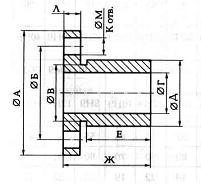 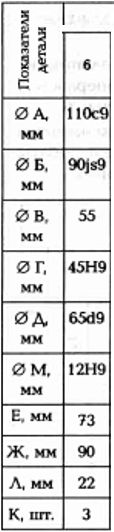 Эскиз деталиЭскиз деталиДанные чертежа детали:Данные чертежа детали:Номинальный размер, ммНаибольший наружный диаметр АНаибольший наружный диаметр АНаибольший внутренний диаметр ГВерхнее предельное отклонение, ммНижнее предельное отклонение, ммНаибольший предельный размер, ммНаименьший предельный размер, ммДопуск размераВид посадки Вид измерительного средства 